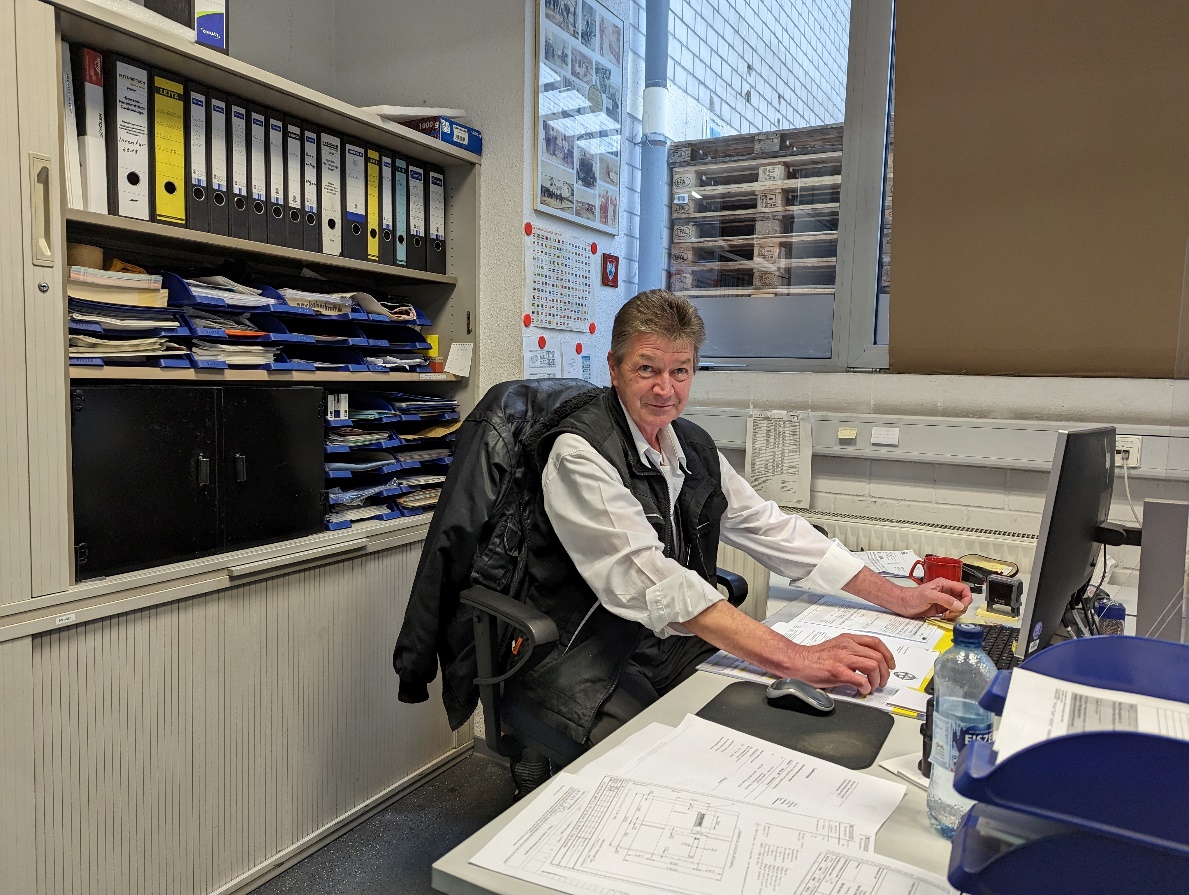 Hat für jeden ein Lächeln und nette Worte übrig: Helmut Raupach an seinem Schreibtisch bei Futuretech in Schwaikheim.PressekontaktIsabelle KabischAlfred Kärcher GmbH & Co. KGAlfred-Kärcher-Str. 28-4071364 WinnendenT +49 71 95 14-5262Isabelle.kabisch@de.kaercher.com